22. ŠKOLNÍ TÝDENod 5. do 9. února 2024INFORMACE K VÝUCECO NÁS ČEKÁ V TOMTO TÝDNUPOZNÁMKYČESKÝ JAZYK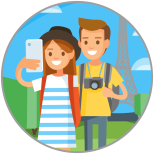 - přídavná jménaMATEMATIKA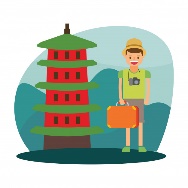 - rovnice a váhyČAS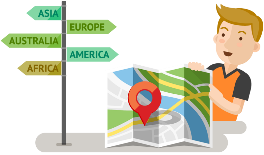 - národní probuzení– Evropa – sousední státy – Německo- přizpůsobivost rostlin a živočichůANGLIČTINA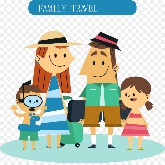 - past tense of be (was/were+negative)- talking about my last trip- Greek Gods and Goddesses, project + presentation